Единый государственный экзамен по РУССКОМУ ЯЗЫКУ.Инструкция по выполнению работыЭкзаменационная работа состоит из двух частей, содержащих 25 заданий. Часть 1 содержит 24 задания, часть 2 содержит 1 задание.На выполнение экзаменационной работы по русскому языку даётся 3,5 часа (210 минут). Ответами к заданиям 1–24 являются цифра (число) или слово (несколько слов), последовательность цифр (чисел). Ответ запишите в поле ответа в тексте работы, а затем перенесите по приведённым ниже образцам в бланк ответов № 1.Ответ:Ответ: РАСКИДАТЬИСПУГАТЬ. Ответ: 124Задание 25 части 2 представляет собой сочинение по прочитанному  тексту. Это задание выполняется на бланке ответов № 2.Все бланки ЕГЭ заполняются яркими чёрными чернилами. Допускается использование гелевой, капиллярной или перьевой ручек. При выполнении заданий Вы можете пользоваться черновиком. Записи в черновике не учитываются при оценивании работы.Баллы, полученные Вами за выполненные задания, суммируются.Постарайтесь выполнить как можно больше заданий и набрать наибольшее количество баллов.Желаем успеха!ВАРИАНТ 5ЧАСТЬ 1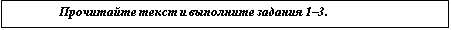   (1) Известно, что в предпушкинскую эпоху звукопись являлась утончённым стилистическим приёмом и использовалась только при описании "высоких" образов, красоты природы, возвышенных чувств. (2) Пушкин расширил диапазон художественного использования звукописи, включив в него всё лексическое богатство языка, в том числе просторечие (разговорную речь городского населения: части духовенства, мелкого и среднего чиновничества, разночинной интеллигенции, мещанства) и язык народных песен, былин, сказок. (3) (....) Пушкин в своём творчестве добился единства слова и образа, в его поэзии художественная форма никогда не вступала в противоречие с содержанием, ибо настоящий художник никогда не допустит, чтобы красивые звуки затеняли или обедняли мысль, содержание.  1.Укажите два предложения, в которых верно передана ГЛАВНАЯ информация, содержащаяся в тексте. Запишите номера этих предложений.   1) Пушкинская поэзия благодаря расширению диапазона использования звукописи достигла совершенства: в ней едины форма и содержание, в ней слились образ и звук.  2) Пушкин расширил диапазон использования звукописи, включив в неё всё лексическое богатство русского языка.  3) В предпушкинскую эпоху звукопись являлась утончённым стилистическим приёмом и использовалась при описании "высоких образов" и чувств.  4) Настоящий поэт всегда следит только за благозвучием своей поэзии.  5) Звукопись – утончённый стилистический приём, которым активно пользовался Пушкин, сумевший добиться единства формы и содержания. Ответ:    2. Какое из приведённых ниже слов (сочетаний слов) должно стоять на месте пропуска в третьем(3) предложении текста? Выпишите это слово (сочетание слов).   вопреки этому   именно так   однако   в свою очередь   потому что Ответ: ___________________________.  3. Прочитайте фрагмент словарной статьи, в которой приводятся значения слова ОБРАЗ. Определите значение, в котором это слово употреблено в третьем (3) предложении текста. Выпишите цифру, соответствующую этому значению в приведённом фрагменте словарной статьи.  ОБРАЗ , -а; муж.  1) Вид, облик. Создать что-н. по своему образу и подобию (т.е. похожим на себя; книжн.). Потерять о. человеческий (то же, что потерять облик человеческий). В образе кого-н. (в виде кого-н.).  2) Живое, наглядное представление о ком-чём-н. Светлый о. матери.  3) В искусстве: обобщённое художественное отражение действительности, облечённое в форму конкретного индивидуального явления. Писатель мыслит о.  4) В художественном произведении: тип, характер. Плюшкин - о. скупца. Артист вошёл в о. (вжился в роль).  5) Порядок, направление чего-н., способ О. жизни, О. мыслей, О. действий.  Ответ: ___________________________.4. В одном из выделенных слов неверно выделена буква, обозначающая ударный гласный звук. Выпишите это слово.   сирОты   сливОвый   донИзу   углУбить   шАрфыОтвет: ___________________________.  5. В одном из приведённых ниже предложений выделенное слово употреблено неверно. Исправьте лексическую ошибку, подобрав к выделенному слову пароним и запишите слово правильно.   Её ЗВУЧНЫЙ смех не мог не вызвать улыбки окружающих.   ПРОБЛЕМНАЯ ситуация, возникшая в отношениях двух стран, вызывала тревогу.   БУДНЕЕ выражение его лица поразило меня до глубины души.   ИСКУССТВЕННАЯ радость хозяев дома поставила гостей в неловкое положение.Поражал ВОИНСТВЕННЫЙ вид пушистого и на первый взгляд умиротворённого кота.Ответ: ___________________________. 6. В одном из выделенных ниже слов допущена ошибка в образовании формы слова. Исправьте ошибку и запишите слово правильно. Менее СЛОЖНЫЙ  детских ЯСЛЕЙ   лучшие ТРЕНЕРА  ОБЕИХ сестёр  ШЕСТЬЮСТАМИ метрамиОтвет: ___________________________.7. Установите соответствия между предложениями и допущенными в них грамматическими ошибками: к каждой позиции первого столбца подберите соответствующую позицию из второго столбца.Запишите в таблицу выбранные цифры под соответствующими буквами. Ответ:			 8. Определите слово, в котором пропущена безударная проверяемая гласная корня. Выпишите это слово, вставив пропущенную букву.   одр...хлеть приг...реть  заск...чить   б...гемотобж…гаться  Ответ: ___________________________.    9.  Определите ряд, в котором в обоих словах в приставке пропущена одна и та же буква. Выпишите эти слова, вставив пропущенную букву.    пр...стыдить, , пр...одолеть   ...держать, ...биться,     д...стать, пр...бабушка    преп…давать, р…порядок     под…езд, меж…институтскийОтвет: ___________________________.  10. Выпишите слово, в котором на месте пропуска пишется буква Е.  закруч...вать  сговорч...вый сирен...вый приветл…вый перекр…ваяОтвет: ___________________________.   11.  Выпишите слово, в котором на месте пропуска пишется буква Ю.   вид...мый  (они) гон...т   утрач...нный  застрел...ны  кочу…щийОтвет: ___________________________.  12. Определите предложение, в котором НЕ со словом пишется СЛИТНО. Раскройте скобки и выпишите это слово.   Я много читал о (не)опознанных летающих объектах.   Она далеко (не)красавица, однако что-то (не)обыкновенное светится в её глазах.   Туристы (не)торопясь подошли к поляне и увидели ни на что (не)похожее растение.   Задание выполнено вовсе (не)плохо, однако выводы меня смущают.  Новая статья о творчестве этого режиссёра пока (не)напечатана.Ответ: ___________________________.  13. Определите предложение, котором оба выделенных слова пишутся СЛИТНО. Раскройте скобки и выпишите эти два слова. Я люблю тебя ЗА(ТО), что ты (В)ПРОДОЛЖЕНИЕ долгих лет не раз доказывал свою безграничную преданность. ПО(ЭТОМУ) склону горы сошла лавина, (ОТ)ТОГО невероятным кажется спасение туристов. (ЗА)ЧЕМ совершать поступки, за которые (В)ПОСЛЕДСТВИИ будет стыдно?(НА)КОНЕЦ встреча состоялась, ТАК(ЧТО) все проблемы были решены..Но косы (ПО)ПРЕЖНЕМУ были в колечках, и ТАКИЕ(ЖЕ) колечки на лбу. Ответ: ___________________________.   14. Укажите все цифры, на месте которых пишется НН.  Изгна(1)ый из време(2)ого пристанища медведь беше(3)о рявкнул и испуга(4)о ринулся по нехоже(5)ым тропам в глубину тайги.Ответ: ___________________________.15. Расставьте знаки препинания. Укажите два предложения, в которых нужно поставить ОДНУ запятую. Запишите номера этих предложений.  1) На другой день ни свет ни заря Лиза проснулась.  2) В литературных салонах Петербурга образованные аристократы обсуждали литературные новинки и упражнялись в стихотворных импровизациях слушали чтение новых произведений и развлекались.  3) Образование и тонкий художественный вкус не мешали Фёдору Ивановичу Толстому вести безалаберный и разгульный образ жизни.  4) Пушкину пришлось пережить волнения первого сватовства и отказ маменьки Натальи Гончаровой.5) Оксана рисует так же хорошо как и пишет стихи.Ответ:  16. Расставьте знаки препинания: укажите все цифры, на месте которых в предложении должны стоять запятые.  Гости остались в столовой (1) шёпотом толкуя об этом неожиданном посещении (2) и (3) опасаясь быть нескромными (4) вскоре разъехались (5) один за другим (6) не поблагодарив хозяина за хлеб-соль. Ответ: ___________________________.  17. Расставьте знаки препинания: укажите все цифры, на месте которых в предложении должны стоять запятые  В создании поэтического образа участвуют (1) буквально (2) все художественные средства, вместе взятые. Но звукопись в таких случаях (3) безусловно (4) удваивает и утраивает художественную выразительность слова. Ответ: ___________________________.  18.  Расставьте знаки препинания: укажите все цифры, на месте которых в предложении должны стоять запятые Живя у Раевских в Крыму (1) Пушкин увлёкся произведениями Байрона (2) влияние которого на Пушкина впоследствии (3) постепенно угасает (4) и окончательно преодолевается в "Евгении Онегине".Ответ: ___________________________.  19.. Расставьте знаки препинания: укажите все цифры, на месте которых в предложении должны стоять запятые  Современники Пушкина говорили (1) что во время отпевания обширная площадь перед церковью представляла собою сплошной ковёр из человеческих голов (2) и (3) что (4) когда тело поэта выносили из церкви (5) то шествие на минуту запнулось: на пути лежал кто-то большого роста, в рыданиях.Ответ: ___________________________.Сто процентов человеческого. 	 (1) Ненавижу диктаторов - ничего хорошего человечеству они никогда не приносили. (2) Но как быть с диктатурой гена - этого крохотного властителя нашей жизни?  (3) Говорят, против судьбы не попрёшь. (4) Люди веками убеждались в могуществе рока, иначе не передавали бы из поколения в поколение грустную пословицу. (5) Современная биология подвела научный фундамент под фольклорный афоризм: учёные утверждают, что наша судьба на три четверти зависит от генов. (6) Проще говоря, что досталось от родителей, то и определит нашу долгую или не очень долгую жизнь. 	 (7) Три четверти, что и говорить, очень много. (8) Но это, на наше счастье, вовсе не означает, что всё заранее предопределено и нам остаётся только покорно брести по дороге, проложенной загадочным механизмом наследственности. (9) Да, мы здорово зависим от судьбы. (10) Но не стоит прогибаться под диктатуру гена: двадцать пять процентов свободы, которые оставляет нам наследственность, в нашей судьбе куда важнее, чем неизбежные три четверти. 	 (11) Величайший россиянин всех времён был правнуком знаменитого крестника Петра Великого, генерала Ганнибала. (12) От прадеда он унаследовал железное здоровье, немалую физическую силу, могучий характер и редкую работоспособность. (13) Почему он-то не вышел в генералы? (14) Ведь какую карьеру мог бы сделать с его умом и энергией! (15) Видимо, двум ярко одарённым родственникам хватило для поиска жизненного призвания той четверти натуры, которая, в отличие от трёх наследственных четвертей, давала им свободу выбора. (16) Чернокожий воспитанник царя не видел для себя судьбы, кроме престижной военной. (17) А на жизнь Пушкина решающее влияние оказали не гены, а либеральные преподаватели Лицея и вольнолюбивые однокашники, которые азартно состязались в стихотворчестве, поначалу не слишком понимая, чем именно смуглый курчавый мальчишка отличается от Дельвига, Кюхельбекера и Соболевского.  	(18) Куда вела наследственность хилого мальчика Сашеньку? (19) Скромное поместье, безрадостное общение с докторами, карты с соседями, в лучшем случае служение хитроумной государыне по статской части. (20) Но Александр Васильевич сполна использовал возможности четвёртой четверти судьбы, став тем самым Суворовым, величайшим полководцем России за всю её историю. 	 (21) Я не учёный, никакой статистики у меня нет, только личные наблюдения. (22) Иногда - любопытные. (23) Например, отчётливо вижу, как с течением времени меняются писательские жёны. (24) Многие из них, живя с талантливыми людьми, сами становятся талантливыми. (25) Вот случай, поразительный по яркости. (26) Девочка познакомилась с известным поэтом, начался роман. (27) Дальше - рядовая советская судьба: поэта сослали, и девочку с ним, поэта посадили, и он безвестно пропал в зоне, а повзрослевшую девочку на долгие годы загнали в лагерный барак. (28) Выжила. (29) Вышла. (30) И написала поразительную книгу воспоминаний, одну из лучших образцов русской прозы ХХ века. (31) Да, Осип Эмильевич Мандельштам был великим поэтом. (32) Но как вышло, что и Надежда Яковлевна Мандельштам стала автором великой книги, не только глубокой, честной и точной, но и почти безукоризненной по стилю?  	(33) Когда поэта погубили, а рукописи изъяли, вдова поняла, что, кроме неё, некому сохранить для русской культуры стихи, заменить которые нечем. (34) А как их сберечь, когда за ней наверняка вот-вот придут (вскоре и пришли)? (35) Где хоть относительно безопасное место для рукописей? (36) Надежда Яковлевна такое место нашла - в собственном мозгу. (37) Стихи мужа она выучила наизусть, и все бесконечные лагерные годы, чтобы ничего не забылось, ежедневно повторяла в уме. (38) Без всяких оговорок, это был подвиг. (39) Но ещё и потрясающая школа работы над словом. (40) Думаю, человек, способный прочесть на память "Медного всадника", "Демона" или "Анну Снегину", просто не сможет писать плохо. (41) А ведь Надежда Яковлевна удерживала в памяти не десять, не двадцать - сотни стихотворений мастера. 	 (42) С наукой не спорят - раз умные люди говорят, что наша участь на три четверти предопределена генами, значит, так оно и есть. (43) Но главное в нашей судьбе заключено в четвёртой четверти: призвание, радость освоения мира, азарт познания, дружба, любовь, роскошь человеческого общения, столь ценимая Антуаном де Сент-Экзюпери. (44) Если суммировать, получится примерно вот что: биологическим в нас командуют гены - а человеческое? (45) А человеческое в себе создаём мы сами. (46) На все четыре четверти. (47) На все сто процентов.(По Л. Жуховицкому)Леони́д Аро́нович Жухови́цкий (род.  1932) — писатель, публицист, драматург, педагог.  20. Какие из высказываний соответствуют содержанию текста? Укажите номера ответов.  1) Наша судьба заранее предопределена генами, унаследованными от родителей.  2) Пушкин стал величайшим поэтом, потому что он унаследовал гены генерала Ганнибала - знаменитого крестника Петра Великого.  3) Судьба каждого человека зависит не столько от биологического фактора - наследственности, сколько от того, как он сам распорядится собственной жизнью.  4) Надежда Яковлевна Мандельштам выучила стихотворения мужа, чтобы воспитать в себе безукоризненное чутьё к слову.5) Гены , унаследованные от родителей, имеют большое значение в судьбе человека, но главное, человеческое, создаём в себе мы сами.Ответ: ___________________________.  21. Какие из перечисленных утверждений являются ошибочными? Укажите номера ответов.  1) В предложениях 11 - 20 содержатся примеры-аргументы к тезису, изложенному в предложении 10.  2) Предложения 45 - 47 являются выводом, обобщающим авторские рассуждения.  3) В предложениях 1 - 6 представлено повествование.  4) Предложения 26 - 30 содержат объяснения факта, о котором говорится в предложениях 23 - 24.  5) В предложениях 33-39 представлено рассуждение. Ответ: ___________________________.  22. Из предложений 42 - 44 выпишите контекстные антонимы. Ответ: ___________________________.  23. Среди предложений 6 - 10 найдите такое, которое соединяется с предыдущим при помощи утвердительного слова и личного местоимения. Напишите номер этого предложения.Ответ: ___________________________.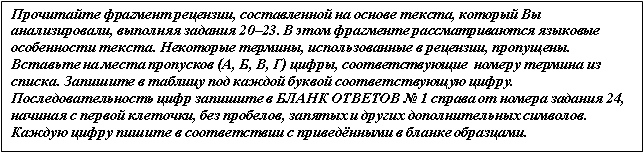   24."Автор, характеризуя важную роль генов в нашей судьбе, использует троп ________________ (предложение 2). Однако ______________ ("величайший россиянин всех времён" в предложении 11) подчеркивает важность поиска жизненного призвания вопреки наследственности. А какой, по мнению публициста, могла быть судьба А.В. Суворова, если бы он покорно подчинился "диктатуре генов"? Такой синтаксический приём, как ___________ (предложения 18 - 19), позволяет читателю понять это.  Тогда что же поможет нам стать хозяевами собственной судьбы? ______________ (предложение 43) даёт ответ на этот вопрос". Список терминов:  1) перифраз  2) сравнительный оборот  3) ряд однородных членов  4) метафора  5) вопросно-ответная форма изложения  6) синонимы  7) контекстуальные антонимы  8) градация  9) лексический повтор  ОтветЧасть 2. Для ответа на задание этой части используйте бланк ответов № 2.Напишите сочинение по прочитанному тексту.Сформулируйте и прокомментируйте одну из проблем, поставленных автором текста (избегайте чрезмерного цитирования).Сформулируйте позицию автора (рассказчика). Напишите, согласны или не согласны Вы с точкой зрения автора прочитанного текста. Объясните почему. Своё мнение аргументируйте, опираясь в первую очередь  на читательский опыт, а также на знания и жизненные наблюдения (учитываются первые два аргумента).Объём сочинения – не менее 150 слов.Работа, написанная без опоры на прочитанный текст (не по данному тексту), не оценивается. Если сочинение представляет собой пересказанный  или полностью переписанный исходный текст без каких бы то ни было комментариев, то такая работа оценивается нулём баллов.Сочинение пишите аккуратно, разборчивым почерком.АБВГД 526137526139РАСКИДАТЬ14124Предложения грамматические ошибкиА)Расположившись на земляной насыпи, зрителям был виден весь стадион.1) неправильное употребление падежной формы существительного с предлогомБ) Большинство книг, рассказывающим о жизни рептилий, издано в нашей стране.2) нарушение связи между подлежащим и сказуемымВ) Среди научных трудов Ф.И.Буслаева прежде всего следует упомянуть его книгу «Историческую грамматику русского языка».3) нарушение в построении предложения с несогласованным приложениемГ) Все, кто знал великого писателя, отмечает его скромность и принципиальность.4) ошибка в построении предложения с однородными членамиД) На предсказания метеорологов как ориентируются городская администрация, так и медицинская служба.5) неправильное построение предложения с деепричастным оборотом6)нарушения в построении предложения с причастным оборотом7)неправильное построение предложения с косвенной речьюА	БВГДАБВГ